Alignment MattersIssue No. 2: Alignment. Nutrition (and Spinal Degeneration)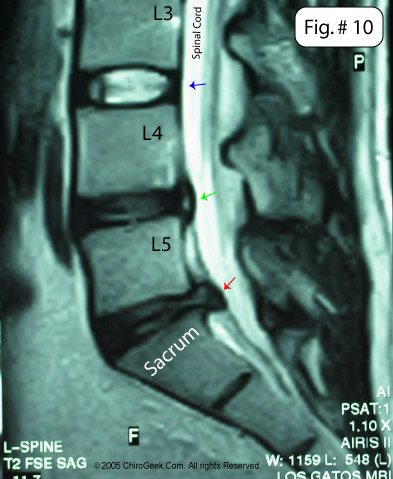 